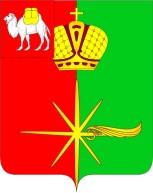         АДМИНИСТРАЦИЯ КАРТАЛИНСКОГО ГОРОДСКОГО ПОСЕЛЕНИЯЧЕЛЯБИНСКОЙ ОБЛАСТИРАСПОРЯЖЕНИЕ«О проведении открытого конкурса на право заключения концессионного соглашения в отношении объектов теплоснабжения города Карталы»    В соответствии с требованиями  статей 4, 39  федерального закона от 21.07.2005 года № 115-ФЗ  « О концессионных соглашениях» ( в редакции от 03.04.2018 года),   статьи 14 федерального закона от 06.10.2003 года № 131-ФЗ «Об общих принципах организации местного самоуправления в Российской Федерации», рассмотрев предложения АО «Челябоблкоммунэнерго» о заключении концессионного соглашения от 30.03.2018 года № 17/1055; от 20.06.2018 года № 17/1945, в соответствии со статьей 37 Федерального закона Российской Федерации от 21.07.2005 года № 115-ФЗ «О концессионных соглашениях» и руководствуясь Уставом Карталинского городского поселенияАдминистрация Карталинского городского поселения ПОСТАНОВЛЯЕТ:1. Считать возможным заключение концессионного соглашения на условиях, представленных в предложении АО «Челябоблкоммунэнерго» о заключении концессионного соглашения в отношении объектов теплоснабжения. 2. В десятидневный срок со дня принятия настоящего распоряжения разместить на официальном сайте torgi.gov.ru(далее именуется – официальный сайт) предложения  АО «Челябоблкоммунэнерго» о заключении концессионного соглашения в отношении объектов теплоснабжения и на сайте Администрации Карталинского городского поселения.                                              2      3. Управлению строительства, инфраструктуры и жилищно-коммунального хозяйства Карталинского муниципального района:- подготовить конкурсную документацию на проведение открытого конкурса на право заключения концессионного соглашения  в отношении объектов теплоснабжения города Карталы;- обеспечить  опубликование сообщения о проведении Конкурса на официальном сайте www.torgi.gov.ru - обеспечить проведение Конкурса.     4. Для подготовки конкурсной документации и проведения конкурса утвердить конкурсную комиссию в следующем составе:  5. Конкурсной комиссии в срок до 15.06.2018 года предоставить конкурсную документацию на утверждение в администрацию Карталинского городского поселения.   6. Конкурсную документацию разместить на сайте www.torgi.gov.ru.7. Организацию исполнения настоящего распоряжения возложить на начальника Управления строительства, инфраструктуры и ЖКХ  Карталинского муниципального района Марковского С.В. 8. Контроль за исполнением настоящего распоряжения оставляю за собой. Глава Карталинского городского поселения                                                                      О.В. ГермановСОГЛАСОВАНО:Юрисконсульт администрации КарталинскогоГородского поселения                                                                Т.А. КочневаРАССЫЛКА:3 экз.1 экз. – В дело 2 экз. – Управление строительства КМР «05» июня 2018 г. №26/1-рг. КарталыПредседатель комиссии:Германов О.В.Глава Карталинского городского поселенияЧлены комиссии:Макарова Г.Р.Начальник юридического отдела  администрации Карталинского муниципального районаМарковский С.В.Начальник Управления строительства, инфраструктуры и жилищно-коммунального хозяйства Карталинского муниципального района Селезнева Е.С.Начальник Управления по имущественной и земельной политике Карталинского муниципального районаЧуканов А.А.Начальник отдела ЖКХ Управления строительства, инфраструктуры и жилищно-коммунального хозяйства Карталинского муниципального района Анисимова Л.В.Инженер отдела ЖКХ  Управления строительства, инфраструктуры и жилищно-коммунального хозяйства Карталинского муниципального района